Анотація навчального курсуМета курсу (набуті компетентності)Мета викладання дисципліни — є засвоєння теоретичних знань щодо маркетингових стратегій і формування практичних навичок стратегічної маркетингової діяльності підприємства сфери курортної справи.Вивчення даного навчального курсу призначене для формування, удосконалення та розвитку у здобувача вищої освіти наступних компетентностей:Здатність дослідження філософської та загальнонаукової методології пізнанняЗдатність управляти та використовувати інформацію для професійної діяльностіЗдатність формувати нові ідеїЗдатність визначати інформаційну базу наукових дослідженьЗдатність працювати з інформацією, у тому числі в глобальних комп'ютерних МережахЩо забезпечується досягненням наступних програмних результатів навчання:Продемонстровані здобувачами вищої освіти знання, уміння, комунікативні здібності,самостійність і відповідальність в прийнятті рішень складаються в інтегрований програмний результат навчання ЗР9 «адаптуватися до нових ситуацій у професійній діяльності», що зв’язаний з дисципліною «Стратегічний маркетинг в туризмі» в освітній програмі за спеціальністю 242 «Туризм» і позначений в програмі міткою «ЗР9».Структура курсуРекомендована літератураОсновна література:1. Василенко В.А. Стратегічне управління: навч. посібник / В.А. Василенко, Т.І. Ткаченко. – К.: Знання, 2003. – 110 с.2. Вачевський М.В. Маркетинг у сферах послуг: Навчальний посібник / М.В.Вачевський, В.Г.Скотний. – К.: «Центр навчальної літератури», 2004. – 232 с.3. Войчак А.В. Маркетинговий менеджмент: Підручник / А.В.Войчак. – К. : КНЕУ, І998. – 268с.4. Герасимчук Б.Г. Маркетинг: теорія і практика: Навч.посібник / Б.Г.Герасимчук. – К.: Вища школа, 1994. – 327с.5. Гаркавенко С.С. Маркетинг / С.С.Гаркавенко. – К.: "Лібра", 2007. – 378с.6. Голубков Е.П. Маркетинговые исследования: теория, методология и практ. / Е.П.Голубков. – М.: Издательство "Финпресс", 1998. – 416с.7. Дихтль Е. Практический маркетинг: Учебн. пособие / Е.Дихтль, Х.Хершген. – М.: Высш.школа, 1995. – 255с.8. Кардаш В.Я. Маркетингова товарна політика / В.Я.Кардаш. – К.:КНЕУ, 1997 – 156с.9. Котлер Ф. Основы маркетинга / Ф.Котлер. – М.: Прогресс, І990.– 736с.10. Куденко Н.В. Дискусійні проблеми сутності і змісту маркетингової стратегії підприємства / Н.В. Куденко // Вісник НУ «Львівська Політехніка», «Логістика». – 2004. – №499. – С. 72-78.11. Куденко Н.В. Стратегічний маркетинг / текст лекцій / Н.В.Куденко. – К.:КНЕУ, 1998. – 20с.12. Куденко Н.В. Стратегічний маркетинг: Навч. посібник / Н.В.Куденко. – К.: КНЕУ, 1998. – 150с.13. Курочкін К.С. Стратегічний маркетинг і інноваційна діяльність підприємств: автореферат канд. екон. наук спец.: 08.06.02 - підприємництво, менеджмент та маркетинг / К.С. Курочкін. – Х.: Харківський державний економічний університет, МОН України, 2000. – 18 с.14. Линник Ю.М. Вибір маркетингових стратегій при просуванні екологічної продукції / Ю.М. Линник // Регіональна бізнес-економіка та управління. – 2007. – № 1. – С. 78-84.15. Линник Ю.М. Проблеми визначення відповідності маркетингових стратегій росту ресурсам підприємства та умовам зовнішнього середовища / Ю.М. Линник // Економічні проблеми сталого розвитку : науково-технічна конференція викладачів, співробітників, аспірантів і студентів факультету економіки та менеджменту, 17-25 квітня 2007 р. – Суми: Вид-во СумДУ, 2007. – Т. 2. – С. 62-63.16. Маркова В.Д. Маркетинг услуг / В.Д.Маркова. – М.: Финансы и статистика, 1996.–1128с.17. Мунін Г.Б. Управління сучасним готельним комплексом / Г.Б.Мунін, А.О.Змійов, Г.О.Зінов’єв та ін. – К.: Ліра-К, 2005. – 520 с.14. Ноздрева Р.Б. Маркетинг: как побеждать на рынке / Р.Б.Ноздрева, Л.И.Цигичко. – М.: Финансы и статистика, 1991.–304с.15. Прауде В.Р. Маркетинг: Навч. посібник / В.Р.Прауде, О.Б.Білий. – К.: Вища шк.,1994. – 256с.16. Промисловий маркетинг. Теорія та господарські ситуації. – Підручник. – К.: "Іван Федоров", І997. – 400с.17. Рабинович И.А. Маркетинг в комерческой деятельности / И.А.Рабинович. – Одесса: "Инт-мар", 1993. – 247с.18. Редченко К.І. Стратегічний аналіз у бізнесі: навчальний посібник. 2- ге видання, доп. / К.І.Редченко. – Львів: “Альтаір-2002”, 2003. – 272 с.19. Роглєв Х.Й. Основи готельного менеджменту: підруч. / Х.Й. Роглєв. – К.: Кондор, 2009. – 408с.20. Тимошенко З.І. Маркетинг готельно-ресторанного бізнесу. / З.І.Тимошенко, Г.Б.Мунін, В.П.Дишлевий. – К.: Вид-во Європ. Ун-ту, 2007. – 246с.21. Эванс Дж. Маркетинг / Дж.Эванс, Б.Берман. – М.: Экономика, 1990. – 350с.22. Фатхудинов Р.А. Стратегический маркетинг: 2-е издание, перераб. И доп./ Р.А.Фатхудинов.– Санкт-Петербург: «питер», 2002. – 448 с.Інформаційні ресурси.  Кабінет Міністрів України [Електронний ресурс]. - Режим доступу: http: // www.kmu.gov.ua. Законодавство України [Електронний ресурс]. - Режим доступу: http://www.rada.kiev.ua. Національна бібліотека ім. В. Вернадського [Електронний ресурс]. - Режим доступу: http://nbuv.gov.ua/. Система дистанційного навчання СНУ ім. В. Даля – http://moodle.snu.edu.ua/ Сайт №2 системи дистанційного навчання СНУ ім. В. Даля – http://moodlesti.snu.edu.ua/6. www.world-tourism.org/ruso/ – російська версія сервера Всесвітньої туристичної організації (ВТО). 7. www.itravel.ru/biblio/ – бібліотека літератури по туризму. 8. www.tut-i-tam.lviv.net – українська туристична газета "Тут і там" 9. www.infocity.ru – новини туристичної індустрії 10. www.tourism-carpathian.com.ua – про туризм в Карпатському регіоні 11. www.tourism.ru – журнал "Туризм: практика, проблемы, перспективы".Методичне забезпечення1. Навчально-методичний комплекс з дисципліни «Маркетинг в туризмі» для студентів спеціальності 242 «Туризм» / Заваріка Г. М.	Східноукраїнський національний університет імені Володимира Даля. – Луганськ, 2014. - 214 с. Оцінювання курсуЗа повністю виконані завдання студент може отримати визначену кількість балів:Шкала оцінювання студентівПолітика курсуСилабус курсу: Силабус курсу: 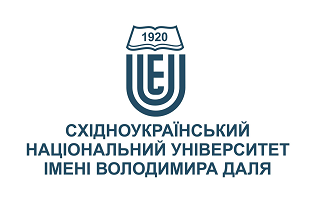 СТРАТЕГІЧНИЙ МАРКЕТИНГ В ТУРИЗМІСТРАТЕГІЧНИЙ МАРКЕТИНГ В ТУРИЗМІСтупінь вищої освіти:магістр 242_2.03магістр 242_2.03Спеціальність: 242 «Туризм»242 «Туризм»Рік підготовки:11Семестр викладання:веснянийвеснянийКількість кредитів ЄКТС:5.05.0Мова(-и) викладання:українськаукраїнськаВид семестрового контролюіспит іспит Автор курсу та лектор:Автор курсу та лектор:Автор курсу та лектор:Автор курсу та лектор:Автор курсу та лектор:к.геогр.н., доцент Заваріка Галина Михайлівнак.геогр.н., доцент Заваріка Галина Михайлівнак.геогр.н., доцент Заваріка Галина Михайлівнак.геогр.н., доцент Заваріка Галина Михайлівнак.геогр.н., доцент Заваріка Галина Михайлівнак.геогр.н., доцент Заваріка Галина Михайлівнак.геогр.н., доцент Заваріка Галина Михайлівнак.геогр.н., доцент Заваріка Галина Михайлівнавчений ступінь, вчене звання, прізвище, ім’я та по-батьковівчений ступінь, вчене звання, прізвище, ім’я та по-батьковівчений ступінь, вчене звання, прізвище, ім’я та по-батьковівчений ступінь, вчене звання, прізвище, ім’я та по-батьковівчений ступінь, вчене звання, прізвище, ім’я та по-батьковівчений ступінь, вчене звання, прізвище, ім’я та по-батьковівчений ступінь, вчене звання, прізвище, ім’я та по-батьковівчений ступінь, вчене звання, прізвище, ім’я та по-батьковідоцент кафедри міжнародної економіки і туризмудоцент кафедри міжнародної економіки і туризмудоцент кафедри міжнародної економіки і туризмудоцент кафедри міжнародної економіки і туризмудоцент кафедри міжнародної економіки і туризмудоцент кафедри міжнародної економіки і туризмудоцент кафедри міжнародної економіки і туризмудоцент кафедри міжнародної економіки і туризмупосадапосадапосадапосадапосадапосадапосадапосадаDgalina_10@ukr.net+38-0952081277Viber за номером телефону Viber за номером телефону 215 УК аудиторія кафедри МЕіТ  електронна адресателефонмесенджермесенджерконсультаціїЦілі вивчення курсу:Мета лекційних занять є засвоєння теоретичних знань щодо маркетингових стратегій і формування практичних навичок стратегічної маркетингової діяльності підприємства сфери курортної справи. Для досягнення мети необхідно виконати наступні завдання теоретичної та практичної підготовки студентів напряму підготовки «Туризм» з питань:•	сутності й сфери стратегічного маркетингу;•	маркетингового середовища та його впливу на стратегічну діяльність підприємства сфери курортної справи;•	набуття вмінь маркетингового стратегічного аналізу;•	проектування маркетингових стратегій.Метою самостійної роботи за дисципліною є забезпечення одержання знань в області теорії і практики стратегічного маркетингу, що розглядається у взаємозв’язку із загальною стратегією розвитку фірми. Успішне досягнення мети можливе за умови якісного засвоєння матеріалів лекційного курсу та завдань, що виносяться на практичні, семінарські заняття, самостійну та індивідуальну роботу.Результати навчання:Знання: •	визначення предмету, його структуру, базові економічні поняття;•	 основні цілі фірми в ринковій економічній системі та способи їх досягнення;•	 місце стратегічного маркетингу в структурі управління фірмою та маркетингом;•	 закономірності поведінки споживачів;•	 методи сегментації та види позиціонування;•	 моделі управління портфелем бізнесу фірми;•	 можливості та напрямки реального росту фірми;•	 сукупність та особливості маркетингових конкурентних стратегій.•	 питання, що мають практичне значення і застосування і розглядаються під час вивчення курсу на лекційних і практичних заняттях;•	 основні типи задач та методику їх розв’язання.Вміння: вмінь щодо організації ефективної маркетингової роботи на туристичних підприємствах і в туристичних організаціях, аналізувати хід процесів у ринковій економіці, пов’язаних з виробництвом та споживанням товарів; прогнозувати негативні та позитивні наслідки впливу різноманітних факторів на діяльність фірми; визначати цільовий сегмент ринку та будувати позиційні схеми; формувати портфель бізнесу фірми; вибирати найбільш ефективні напрямки росту фірми; розробляти маркетингові конкурентні стратегії.Передумови до початку вивчення:Вивчення дисципліни «Стратегічний маркетинг в туризмі» базується перш за все на знаннях, отриманих у процесі вивчення дисципліни «Основи економічної теорії», та професійно-орієнтованих дисциплін «Географія туризму», «Туристичне країнознавство», «Організація туризму», «Туроперейтинг», «Маркетинг в туризмі» та ін.№ТемаГодини (Л/ПЗ)Стислий змістІнструменти і завдання11Сутність і сфера стратегічного маркетингу2/2Стан і стратегічні тенденції розвитку світової економіки. Ланцюг: потреби, запити, товари, ринки, споживачі. Мета стратегічного маркетингу. Стратегічний маркетинг як перша стадія життєвого циклу об’єктів та перша функція управління. Класифікація об’єктів стратегічного маркетингу. Структура системи стратегічного маркетингу. Презентації в PowerPoint.Ділові ігри.Практичні вправи.Аналіз ситуацій.Тести.Індивідуальні завдання.22Аналіз маркетингового середовища 2/2Маркетингове середовище фірми. Маркетингове макросередовище і мікросередовище. Сутність, принципи та методи аналізу. Факторний аналіз із застосуванням ЕОМ. Сутність, принципи та етапи проведення функціонально вартісного аналізу (ФВА). Системний аналіз організації. SWOT-аналіз. PESTаналіз. SNW-аналіз. GAP-аналіз. Модель М.ПортераПрезентації в PowerPoint.Ділові ігри.Практичні вправи.Аналіз ситуацій.Тести.Індивідуальні завдання.33Маркетингова стратегічна сегментація 2/2Фактори сегментації. Сегментація ринку, сегментація споживачів. Формування і вибір цільових сегментів підприємства. Позиціонування. STPмаркетинг. Концентрований маркетинг. Цільовий сегмент. П’ять стратегій вибору цільового ринку. Характеристика маркетингових стратегій вибору цільових ринків.Презентації в PowerPoint.Ділові ігри.Практичні вправи.Аналіз ситуацій.Тести.Індивідуальні завдання.44Маркетингові стратегії зростання та диверсифікації3/3Стратегія виживання. Стратегія стабілізації. Стратегії росту: інтенсивного росту, інтегративного росту, диференціації. Методика вибору стратегії. Диверсифікаційний ріст. Концентрична (вертикальна) диверсифікація. Горизонтальна диверсифікація. Конгломеративна диверсифікація.Презентації в PowerPoint.Ділові ігри.Практичні вправи.Аналіз ситуацій.Тести.Індивідуальні завдання.55Маркетингове стратегічне управління портфелем бізнесу підприємства 2/2Сутність маркетингового управління портфелем бізнесу фірми. Матриця Бостонської консультативної групи. Модель Портера. Матриця Мак Кінсі Дженерал Електрик. Конкурентна перевага підприємства. Три основні сфери конкурентних переваг. Нова матриця Бостонської консультативної групи.Презентації в PowerPoint.Ділові ігри.Практичні вправи.Аналіз ситуацій.Тести.Індивідуальні завдання.66Маркетингові стратегії диференціації та позиціонування3/3Фактори сегментації. Сегментація ринку, сегментація споживачів. Формування і вибір цільових сегментів підприємства. Стратегія диференціації. Напрями конкурентної диференціації. Позиціонування. Сутність стратегії позиціонування. Найпоширеніші помилки під час застосування стратегії позиціонування.Презентації в PowerPoint.Ділові ігри.Практичні вправи.Аналіз ситуацій.Тести.Індивідуальні завдання.77Маркетингові конкурентні стратегії 3/3Аналіз конкурентних переваг підприємства. Дослідження конкурентоспроможності продукції. Маркетингові конкурентні стратегії. Ринкові лідери. Челенджери. Послідовники. Нішери. Маркетингові стратегії ринкового лідера, челенджерів, послідовників, нішерів.Презентації в PowerPoint.Ділові ігри.Практичні вправи.Аналіз ситуацій.Тести.Індивідуальні завдання.Інструменти і завданняКількість балівКількість балівІнструменти і завданняДенна формаЗаочна формаПрисутність на заняттях та засвоєння лекційного матеріалу за темами 6020Присутність на заняттях (у період настановної сесії) та своєчасне виконання самостійних практичних завдань у межах тем-30Індивідуальна робота 2030Залік (тест)2020Разом100100Сума балів за всі види навчальної діяльностіОцінка ECTSОцінка за національною шкалоюОцінка за національною шкалоюСума балів за всі види навчальної діяльностіОцінка ECTSдля екзамену, курсового проекту (роботи), практикидля заліку90 – 100Авідміннозараховано82-89Вдобрезараховано74-81Сдобрезараховано64-73Dзадовільнозараховано60-63Езадовільнозараховано35-59FXнезадовільно з можливістю повторного складанняне зараховано з можливістю повторного складання0-34Fнезадовільно з обов’язковим повторним вивченням дисциплінине зараховано з обов’язковим повторним вивченням дисципліниПлагіат та академічна доброчесність:Дотримання академічної доброчесності за курсом ґрунтується на внутрішньо-університетській системі запобігання та виявлення академічного плагіату. До основних вимог за курсом віднесено - посилання на джерела інформації у разі використання ідей, розробок, тверджень, відомостей; надання достовірної інформації про результати власної навчальної (наукової, творчої) діяльності, використані методики досліджень і джерела інформації.Перевірка текстів на унікальність здійснюється однаковими для всіх здобувачів засобами: – за допомогою програмного забезпечення Unicheck і засобів системи MOODLE; за Internet-джерелами – за допомогою програми Antiplagiarism.net. Завдання і заняття:Очікується, що всі здобувачі вищої освіти відвідають усі лекції і практичні заняття курсу. Здобувачі мають інформувати викладача про неможливість відвідати заняття. У будь-якому випадку здобувачі зобов’язані дотримуватися термінів виконання усіх видів робіт, передбачених курсом. Якщо здобувач вищої освіти відсутній з поважної причини, він/вона презентує виконані завдання під час консультації викладача. Здобувач вищої освіти має право на оскарження результатів оцінювання.Поведінка в аудиторії:Курс передбачає індивідуальну та групову роботу. Середовище в аудиторії є дружнім, творчим, відкритим до конструктивної критики.На аудиторні заняття слухачі мають з’являтися  вчасно відповідно до діючого розкладу занять, яке міститься на сайті університету. Під час занять усі його учасники мають дотримуватися вимог техніки безпеки. 